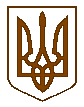 Баришівська  селищна  радаБроварського районуКиївської  областіVIIІ скликання                                                                   Р І Ш Е Н Н Я                                                                                                                                                                                                                    21.05.2021                                                                                      № проєктПро надання згоди  ФГ «БАТіяр»на передачу земельних ділянок в суборенду         На підставі ст.8 Закону України „Про оренду землі”, Закону України „Про місцеве самоврядування в Україні”, договору оренди, зареєстрованого в Баришівскому районному відділі Київської регіональної філії ДП   «УДЗК» №94 від 02.06.2004р.,  розглянувши клопотання голови ФГ «БАТіяр» , про надання згоди на передачу  земельних ділянок в суборенду, без зміни цільового призначення, враховуючи пропозиції комісії з питань  регулювання земельних ресурсів та відносин, містобудування та архітектури, охорони довкілля та благоустрою населених  пунктів, селищна рада    					          в и р і ш и л а:       1.Дозволити ФГ «БАТіяр» передати в суборенду земельні ділянки:- площею 30,62 га, кадастровий номер: 3220286400:18:005:0480;- площею 24,95 га, кадастровий номер: 3220286400:18:075:0001;- площею 16,39 га, кадастровий номер: 3220286400:18:005:0481;- площею 63,47 га, кадастровий номер: 3220286400:18:001:0538,для ведення товарного сільськогосподарського виробництва, яка розташована на території Подільського старостинського округу Баришівської селищної ради Броварського району Київської області, зареєстрованого в Баришівскому районному відділі Київської регіональної філії ДП   «УДЗК» №94 від 02.06.2004р., без зміни цільового призначення, терміном на _____ років СТОВ «Деренківець».        2. СТОВ «Деренківець» оформити договір суборенди земельних ділянок:  - площею 30,62 га, кадастровий номер: 3220286400:18:005:0480;- площею 24,95 га, кадастровий номер: 3220286400:18:075:0001;- площею 16,39 га, кадастровий номер: 3220286400:18:005:0481;- площею 63,47 га, кадастровий номер: 3220286400:18:001:0538,для ведення товарного сільськогосподарського виробництва, яка розташована на території Подільського старостинського округу Баришівської селищної ради Броварського району Київської області згідно чинного законодавства.     4.Оприлюднити рішення на офіційному веб-сайті Баришівської селищної ради.     5.Контроль за виконанням  рішення покласти на земельну комісію з питань  регулювання земельних ресурсів та відносин, містобудування та архітектури, охорони довкілля та благоустрою населених  пунктів.                   Секретар селищної ради                                Надія СЛУХАЙ